Leeds Teaching Hospitals NHS Trust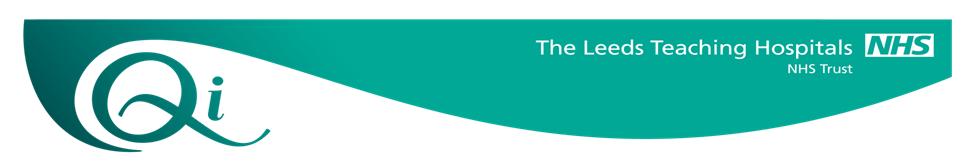 Clinical Leadership FellowJob DescriptionAims of the postAn opportunity exists for a Clinical Leadership Fellow (CLF) to develop their knowledge and skills of using Quality Improvement (QI) methodology to lead successful change in a large healthcare organisation in order to support in the Trust’s plan for Covid recovery. The CLF will develop themselves, personally and professionally, to become passionate future healthcare leaders.Objectives:- To become a Leader for change and QI in order to enhance patient flow Support frontline staff to engage with QI work to improve timely dischargeEngage with innovators and senior leaders to understand barriers and to support development and implementation of solutions e.g. criteria led discharge, new electronic discharge summariesLearn the art and science of Quality Improvement methodology The potential project(s) the fellow will be working on:During the Covid recovery phase large healthcare organisations are facing huge operational challenges of both coping with increased demand and delayed presentations alongside managing significant backlogs and waiting lists. The factors are compounded by reduced capacity as direct and indirect consequences of Covid. One of the most significant challenges emerging is dealing with patient flow in an effective and safe manner.The CLF will be immersed in the many factors driving patient flow at organisational and system level and will work to understand barriers and develop solutions to deliver effective, safe patient care.The CLF will be working on the Trusts strategic plan for ‘unplanned care’ focusing specifically on timely and efficient discharge, supporting a QI collaborative focusing on this. They will also be involved in testing and implementing both a new electronic discharge summary and criteria led discharge across the Trust.The CLF will be using leadership skills to engage teams across all areas of the Trust to develop and tests interventions, and measure the impact of these on patient flow and patient experience.Specific QI Post Duties and Description	The Leadership Fellow will also have opportunities to:Develop a comprehensive understanding of how quality improvement data and tools, such as PDSA cycles, statistical process and run charts, lead to successful and sustained change, alongside understanding value and waste reductionSupport, coach and empower frontline teams to lead improvement, using small scale change methods via QI coaching.Successfully lead and manage projects, apply recognised tools for improvement and measure the progress and outcomes of improvement work using objective methods. Develop and support strategies for scaling-up these smaller improvements throughout the trust, for large scale impact. Collaborate with other frontline and senior level staff delivering improvements within patient flow across the trust.Become competent in the application of Leeds Improvement Method, the Trust’s approach to Quality Improvement and service redesign. Ensure that patient safety and experience is central to any improvement work, and can be demonstrated by the end of any project.Provide regular updates on the progress of any projects undertaken.Formally relate activity to the NHS Leadership Academy’s Healthcare Leadership Model, and the published standards of the Faculty of Medical Leadership and Management (FMLM).Background to LTHT Fellows:Leeds Teaching Hospitals Trust has a record of hosting Leadership fellows since 2015, and is an exemplar trust for promoting the role to both medical and allied healthcare professionals, supporting them to form a unique group as aspiring leaders and critical friends, where they can in a safe space learn to lead together across their professional backgrounds.  LTHT provides a strong supportive structure around the hosting of fellows and many going on to more senior leadership roles and making huge impacts on service delivery. Previous successes include progression into the position of Chief Registrar for the trust, securing funding for 12 new consultant posts in one department, making huge cost savings by improving pre-operative optimisation pathways and reducing health inequalities across Leeds. Leadership fellows work in a supportive environment and benefit from peer support alongside senior mentorship from the medical and nursing directorate. Fellows are encouraged to get involved in other projects across the trust to gain a wider leadership experience and develop skills such as use of improvement methodologies, developing trust-wide events, plan and chairing of effective meetings and observe the running of a hospital trust board. General Duties and Description:In addition to the above description, Leadership Fellows in LTHT have a degree of flexibility in working on projects aligned with their personal interests and skills.Work in a well-supported team of Leadership Fellows and benefit from peer learning opportunities to develop individual and group leadership skills to a high levelAs a team you will plan and host the Junior Doctor Awards, a celebration of the excellence within our junior doctors and support corporate events such as World Patient safety day.As a member of the Corporate Medical Directorate opportunities include working with senior clinical and non-clinical leaders, to understand how the managerial structure in a large Teaching Hospital Trust and benefit from the peer-support of past and present Leadership Fellows, the Chief Registrar and the Junior Doctor Body.Meet weekly with a named Educational Supervisor, and monthly with a named Leadership Supervisor to set and review progress towards personal goals. Produce a report of the year’s activities, outcomes and development.  This may include reflections on responses in assessment tools, such as 360 feedback, and insights into personal development, gained from mentoring, supervision and coaching. Optional participation in the Lean for Leaders programme.Organise and participate fully in peer learning within LTHT, with local and regional Leadership Fellows and with Improvement Academy FellowsFormally relate activity to the NHS Leadership Academy Healthcare Leadership Model and the published standards of the Faculty of Medical Leadership and Management (FMLM)Complete the Future Leaders Programme curriculum.The Fellow will also be expected to undertake a fully funded academic component, such as a Postgraduate Certificate with a leadership or medical education component.The Leeds Way valuesThe post holder will work with colleagues to ensure the delivery of high-quality patient care by exemplifying and helping to embed the Leeds Way values throughout the Trust.Our values are part of what make us different from other trusts, so we see this as a strength, as well as a responsibility. They have been developed by our staff and set out what they see as important to how we work.  Our five values are:Patient-centredCollaborativeFairAccountableEmpoweredAll our actions and endeavours will be guided and evaluated through these values.CONDITIONS OF SERVICEThis post is covered by the Hospital Medical and Dental Staff (England and Wales) Terms and Conditions of Service or Agenda for Change. The post holder is required to be fully registered with the appropriate professional body.Standards of Conduct and BehaviourYou are required to work to the standards set out by the appropriate professional body.Your general conduct at work should comply with the standards set out in the Trust’s document on Appraisal, in particular the section on Core Behaviours.Leave ArrangementsAll leave should be applied for in accordance with the Trust’s Leave Policy, normally giving six weeks’ notice of any leave, other than in exceptional circumstances.TrainingDuring the course of your employment, you agree to undergo whatever training the Trust deems necessary.  This may include, but is not limited to, induction training, professional development and safe working practices.  Funding of such training will be in accordance with the Trust’s Staff Development Policy.Health & SafetyThe Trust has a responsibility to provide a safe working environment for all staff.  As an employee/supervisor/manager you are responsible for your own safety and that of others.  This will require you to comply with the Trust arrangements for Health & Safety and Risk Management.  As a supervisor/manager, you will be responsible for ensuring your teamwork in a safe manner and are competent to do so.Equality & DiversityThe post holder must comply with all policies and procedures designed to ensure equality of employment and that services are delivered in ways that meet the individual needs of patients and their families.  No person whether they are staff, patient or visitor should receive less favourable treatment because of their gender, ethnic origin, age, disability, sexual orientation, religion etc.The Trust's Equality and Diversity Policy ensures that barriers to employment for disadvantaged groups are identified and removed, and that no person is treated less favourably on the grounds of their race, ethnic group, religion, impairment, age, gender, sexual orientation or mental health status. Reasonable adjustments will be made for disabled applicants and post holders where required.Smoking PolicyThe Leeds Teaching Hospitals NHS Trust recognises the serious hazards to health caused by smoking and has adopted a strict no smoking policy.  Under the terms of our No Smoking Policy, staff, visitors and patients will not be permitted to smoke at any time or in any part of Trust property, whether inside or outside the hospital buildings.  Rehabilitation of Offenders Act & DBS DisclosureThis position involves access to patients during the normal course of duties and is therefore subject to the Rehabilitation of Offenders Act (Exceptions Order) 1975.  As such you must reveal any information which you may have concerning convictions which would otherwise be considered as ‘spent’.  An offer of appointment to this post would be subject to the express condition that the Leeds Teaching Hospitals Trust receives a satisfactory Disclosure and Barring Service (DBS, formerly CRB) Disclosure which will check the existence and the content of any criminal record received.  The Trust has the right to withdraw an offer or employment if not satisfied of a candidate's suitability for this position by reason of criminal record or antecedents, especially in cases where no declaration of criminal proceedings has been made on a candidate’s application form or DBS Form.  The Trust reserves the right to determine this issue at its sole discretion.  If you are successful in being short listed for this position you will be asked to complete a criminal disclosure form to be handed to a representative at interview.  Furthermore, if appointed to this post you will be asked to complete a 'DBS Disclosure Application Form' which will be submitted to the DBS.Leeds Teaching Hospitals NHS Trust has a Policy Statement on the Recruitment of Ex-offenders which is available on request.Infection ControlThe post holder must comply at all times with the Leeds Teaching Hospitals NHS Trust Infection Control policies, in particular by practicing Universal Infection Control Precautions. Hand hygiene must be performed before and after contact with patients and their environment.Patient and Public InvolvementThe Trust has a statutory duty to involve patients and public in evaluating and planning services.  All staff have a responsibility to listen to the views of patients and to contribute to service improvements based on patient feedback.Respect for Patient ConfidentialityThe post holder should respect patient confidentiality at all times and not divulge patient information unless sanctioned by the requirements of the role.LEEDS TEACHING HOSPITALS NHS TRUST PERSON SPECIFICATIONJob Title:Leadership Fellow - “Optimising patient flow in the Covid-19 recovery phase”Department:Trust Corporate Medical CSUResponsible to:Dr Alison Cracknell: Associate Medical DirectorDr Anna Winfield: Associate Specialist Elderly Care and QI Lead Accountable to:Dr Alison Cracknell: Associate Medical DirectorDr Anna Winfield: Associate Specialist Elderly Care and QI Lead Duration:1 year out of programme opportunity/1 year secondment; There is no clinical component to this role.Base:St James’s Hospital, although some duties may be undertaken at Leeds General Infirmary.Length of post:1 yearContracted hours:37.5 - 40 hours per week, but this post could be offered on a less-than-full time basis or job share.Entry Criteria – Specialty Trainees, and Specialty and Associate Specialist (SAS) DoctorsEntry Criteria – Specialty Trainees, and Specialty and Associate Specialist (SAS) DoctorsEssential Criteria (at post start date)When evaluatedMedical Specialty Trainee: ST3+ or GPST2+Dental Specialty Trainee: StRPublic Health Registrars: ST3+Specialty and Associate Specialist (SAS) DoctorsFull GMC, GDC or UKPHR registration as applicable and current licenceHave a satisfactory ARCP outcome Have Head of School approval for a year Out of ProgrammeMust not have existing experience in a senior / significant leadership roleApplication Form / By the post start dateEntry Criteria – Other healthcare professionals*Entry Criteria – Other healthcare professionals*Essential CriteriaWhen evaluatedAfC Band 6 (or higher) NHS Healthcare Professional including: Nurses, Pharmacists, Biomedical Scientists / Healthcare Scientists, and Allied Health Professionals.Full registration and good standing with appropriate professional bodyHave agreement from their current employer to undertake a secondmentMust not have experience in a senior / significant leadership roleApplication Form / By the post start dateSelection CriteriaSelection CriteriaSelection CriteriaEssential CriteriaDesirable CriteriaWhen evaluatedKnowledge and achievementsKnowledge and achievementsKnowledge and achievementsKnowledge of audit tools and research methodologies.Demonstration of leadership development within your area.Evidence of leadership self-awareness.Knowledge of leadership competencies.Understanding leadership and local NHS structure.Application form / InterviewSkills and abilitiesSkills and abilitiesSkills and abilitiesAll applicants to have demonstrable skills in written and spoken English adequate to enable effective communication with patients and colleagues. Excellent communication skills, able to establish and maintain credibility with colleagues and persuade and influence where necessary.Good organisational skills, able to demonstrate flexibility, maintain a strategic perspective, analyse complex issues and identify potential solutions.Application form / InterviewResearchResearchResearchEvidence of active participation in audit, research or QI project. Involvement in an audit, research or improvement project delivery with visible resultsPeer reviewed presentations and publicationsApplication form / InterviewTeachingTeachingTeachingExperience of teaching in the workplace and or training environment.Successful completion of educational programmes in quality, safety, simulation or leadershipApplication form / InterviewPersonal AttributesPersonal AttributesPersonal AttributesExhibits the positive values in their behaviour; of being patient centred, fair, collaborative, accountable and empowering people (which are aligned to the Leeds Way).Cultural awareness with sound understanding of and positive approach to diversity.Professional Integrity.Demonstrates probity (displays honesty, integrity, aware of ethical dilemmas, respects confidentiality).Capacity to take responsibility for own actions.Demonstration of commitment to leadership as part of a future career.Application form / Interview / References